ATIVIDADE 01Observe a imagem da HOUSE - casa: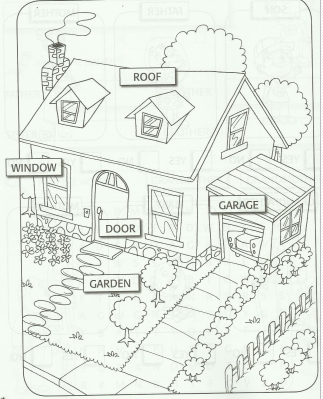 Faça a dobradura da HOUSE como no modelo, cole em um folha, desenhe o YARD e o GARDEN e identifique as partes da casa estudadas. 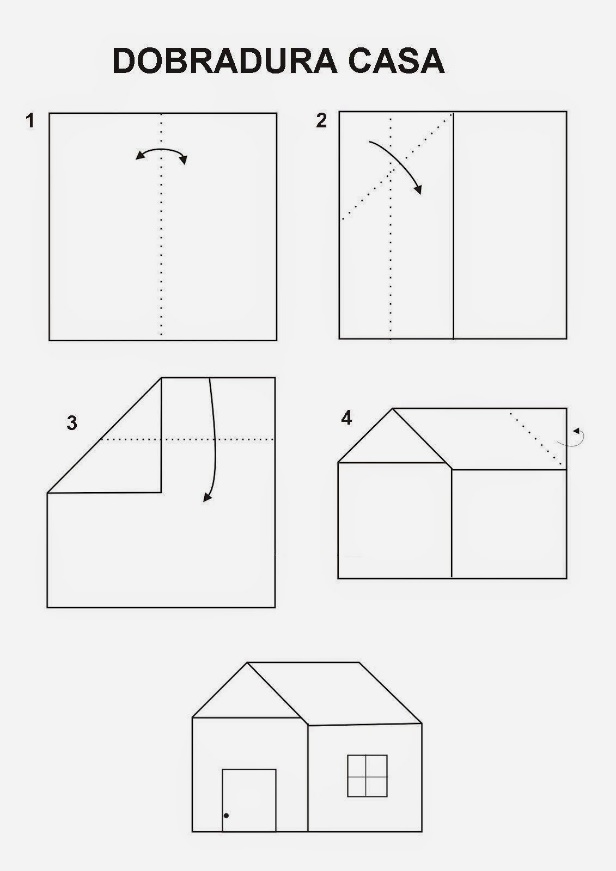 